    桃園市進出口商業同業公會 函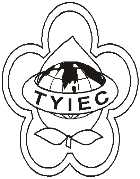          Taoyuan Importers & Exporters Chamber of Commerce桃園市桃園區春日路1235之2號3F           TEL:886-3-316-4346   886-3-325-3781   FAX:886-3-355-9651ie325@ms19.hinet.net     www.taoyuanproduct.org受 文 者：各相關會員發文日期：中華民國109年8月4日發文字號：桃貿豐字第20222號附    件：隨文主   旨：徵求109年度建議採認醫療器材標準， 敬請查照。說   明：     ㄧ、依據財團法人工業技術研究院109年07月31日工研量字          第1090014518號函辦理     二、為促進醫療器材法規國際調和，協助業者於醫療器材產品研發製造時能有所依循及參考，衛生署福利部食品藥物管理署持續推動醫療器材標準採認工作，至108年底公告採認1,050項國內外醫療器材標準，作為醫療器材產品安全與功效評估依據。     三、衛生福利部食品藥物管理署委託，執行109年度「醫療器材分類分級暨標準採認法規研究」計畫，蒐集各界推薦之醫療器材標準以提供「醫療器材標準採認專家小組聯席會議」進行109年度醫療器材標準採認審查。     四、本年度將持續蒐集各界建議採認標準至109年08月24日。請利用本文附件「醫療器材標準推薦單」，推薦醫療器材標準。亦可至醫療器材採認標準資料庫(網址:https://mdlicense.itri.org.tw/MDDB/(S(jgh44x2tooaayjenklfuv4bw))Recognized/Recognized.aspx)下載「醫療器材標準推薦單」。    五、如有其他未竟事宜，請與計畫執行單位聯繫:        (ㄧ)承辦單位:工業技術研究院 量測技術發展中心        (二)地址:新竹市光復路二段321號1館711室        (三)計畫聯絡人:廖盛惠        (四)電話:(03)5732294(五)電子信箱:sliao@itri.org.tw 理事長  簡 文 豐